基本信息基本信息 更新时间：2024-04-19 03:57  更新时间：2024-04-19 03:57  更新时间：2024-04-19 03:57  更新时间：2024-04-19 03:57 姓    名姓    名胡胡年    龄49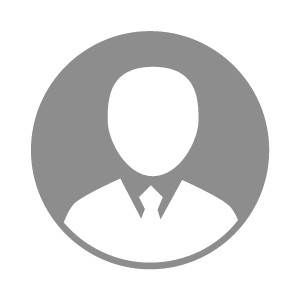 电    话电    话下载后可见下载后可见毕业院校辽宁省经济管理干部学院邮    箱邮    箱下载后可见下载后可见学    历大专住    址住    址期望月薪面议求职意向求职意向饲料原料销售经理饲料原料销售经理饲料原料销售经理饲料原料销售经理期望地区期望地区辽宁省辽宁省辽宁省辽宁省教育经历教育经历工作经历工作经历工作单位：北京首农畜牧发展有限公司 工作单位：北京首农畜牧发展有限公司 工作单位：北京首农畜牧发展有限公司 工作单位：北京首农畜牧发展有限公司 工作单位：北京首农畜牧发展有限公司 工作单位：北京首农畜牧发展有限公司 工作单位：北京首农畜牧发展有限公司 自我评价自我评价其他特长其他特长